SÚHRN CHARAKTERISTICKÝCH VLASTNOSTÍ LIEKU1.	NÁZOV VETERINÁRNEHO LIEKUButasal-100, 100 mg/ml + 0,05 mg/ml injekčný roztok pre kone, hovädzí dobytok, psy a mačky2.	KVALITATÍVNE A KVANTITATÍVNE ZLOŽENIEKaždý ml injekčného roztoku obsahuje:Účinné látky:Butafosfanum					100,0 mgCyanocobalaminum (vitamín B12)		    0,05 mgPomocné látky:Benzylalkohol (E1519)				  10,5 mgÚplný zoznam pomocných látok je uvedený v časti 6.1.3.	LIEKOVÁ FORMAInjekčný roztok.Číry červený roztok bez viditeľných častíc.4.	KLINICKÉ   ÚDAJE4.1	Cieľové druhyKone, hovädzí dobytok, psy a mačky.4.2	Indikácie na použitie so špecifikovaním cieľových druhovPodporná liečba metabolických alebo reprodukčných ochorení, keď je potrebné doplnenie fosforu a kyanokobalamínu.V prípade metabolických porúch v poslednom štádiu gravidity, tetánií a paréz (popôrodného uľahnutia) môže byť veterinárny liek podaný spoločne s horčíkom a vápnikom.4.3	KontraindikácieNepoužívať v prípadoch precitlivenosti na účinné látky alebo na niektorú z pomocných látok.4.4	Osobitné upozornenia pre každý cieľový druhOdporúča sa určiť príčinu(-y) metabolických alebo reprodukčných porúch s cieľom definovať najvhodnejšie opatrenia prevencie a liečby a potrebu terapie doplnením fosforu a vitamínu B12.4.5	Osobitné bezpečnostné opatrenia na používanieOsobitné bezpečnostné opatrenia na používanie u zvieratV dôsledku nedostatku glukuronidačných metabolických dráh u mačiek, ktoré sa podieľajú na metabolizácii benzylalkoholu, by ste mali pri použití tohto veterinárneho lieku zachovať opatrnosť a mali by ste u tohto druhu dôsledne dodržiavať odporúčané dávkovanie. Osobitné bezpečnostné opatrenia, ktoré má urobiť osoba podávajúca liek zvieratámBenzylalkohol môže spôsobiť precitlivenosť (alergické reakcie). Osoby trpiace známou precitlivenosťou na benzylalkohol by sa mali vyhnúť kontaktu s liekom.Liek môže spôsobovať podráždenie pokožky, očí a slizníc. Mali by ste sa preto vyhnúť kontaktu pokožky, slizníc a očí s liekom. V prípade, že dôjde k nechcenému vystaveniu pokožky, slizníc alebo očí liekom, opláchnite zasiahnutú pokožku/oči vodou.Pri manipulácii s týmto liekom nejedzte, nepite a nefajčite.Po použití veterinárneho lieku si umyte ruky.4.6 	Nežiaduce účinky (frekvencia výskytu a závažnosť)Nie sú známe.4.7	Použitie počas gravidity,  laktácie, znáškyBezpečnosť veterinárneho lieku nebola potvrdená u gravidných a laktujúcich kráv, kobýl, súk a mačiek. Avšak jeho použitie u týchto druhov, počas gravidity a laktácie by nemalo predstavovať žiadny osobitný problém.4.8	Liekové interakcie a iné formy vzájomného pôsobeniaNie sú známe.4.9	Dávkovanie a spôsob podania lieku Hovädzí dobytok, kone: na intravenózne (i.v.) použitiePsy, mačky: na intravenózne (i.v.), intramuskulárne (i.m.), subkutánne (s.c.) použitieDávkovanie:Podľa potreby, opakujte jedenkrát denne.Uzáver je možné bezpečne prepichnúť až 15-krát.4.10	Predávkovanie (príznaky, núdzové postupy, antidotá), ak sú potrebnéNie sú známe.4.11	Ochranná (-é)  lehota (-y)Hovädzí dobytok, kone:Mäso a vnútornosti: 0 dníMlieko: 0 hodín5.	FARMAKOLOGICKÉ VLASTNOSTIFarmakoterapeutická skupina: tráviaci trakt a metabolizmus; minerálny doplnok; iné minerálne prípravky, kombinácie.ATCvet kód: QA12CX995.1 Farmakodynamické vlastnostiButafosfán je zdrojom organického fosforu pre metabolizmus zvierat. Okrem iného je fosfor dôležitý pre energetický metabolizmus. Je nevyhnutný pre glukoneogenézu, pretože väčšina medziproduktov tohto procesu musí byť fosforylovaná. Predpokladajú sa priame farmakologické účinky butafosfánu súvisiace so substitúciou fosforu.Kyanokobalamín je koenzým v biosyntéze glukózy z propionátu. Ďalej je kofaktorom pre dôležité enzýmy na syntézu mastných kyselín a je dôležitý pre udržanie normálnej hemopoézy, ochranu pečene a udržiavanie metabolizmu pre svalového tkanivo, kožu, ​​mozog a pankreas. Patrí do triedy vitamínov B rozpustných vo vode, syntetizovaných mikrobiologickou flórou v tráviacom systéme (predžalúdok a hrubé črevo) zvierat. Kvôli vlastnými nárokom mikroorganizmov, sa syntézou zvyčajne nevytvára dostatočné množstvo na pokrytie potrieb celého živočíšneho organizmu. Spomenuté nedostatky sa vyskytujú zriedkavo, dokonca aj v prípade nedostatočného zásobovania kyanokobalamínom.Presný spôsob účinku kyanokobalamínu a butafosfánu v kombinácii nie je úplne známy. Rôzne účinky na metabolizmus lipidov hovädzieho dobytka v kombinácii s kyanokobalamínom a butafosfánom boli pozorované v klinických štúdiách zahŕňajúcich znížené sérové ​​hladiny neesterifikovaných mastných kyselín súvisiacich s ketózou a kyseliny ß-hydroxymaslovej.5.2 Farmakokinetické údajePo intravenóznom podaní hovädziemu dobytku sa butafosfán v priebehu niekoľkých minút distribuuje v extravaskulárnom priestore a rýchlo sa vylučuje z tela bez zmeny. Polčas eliminácie je 83 až 116 minút. V priebehu dvanástich hodín po intravenóznom podaní sa v moči obnoví v priemere 77 % pôvodnej zlúčeniny. V mlieku sa nachádzajú iba stopy butafosfánu. Metabolická degradácia nebola zistená. Butafosfán sa po parenterálnom podaní rýchlo vstrebáva a eliminuje u všetkých cieľových živočíšnych druhov.Metabolizmus kyanokobalamínu je zložitý a je úzko spojený s metabolizmom kyseliny listovej a kyseliny askorbovej. Vitamín B12 sa skladuje vo významných množstvách v pečeni, ďalšie zásobovacie miesta zahŕňajú obličky, srdce, slezinu a mozog. Polčas vitamínu B12 v tkanive je 32 dní. U prežúvavcov sa vitamín B12 vylučuje primárne výkalmi a menšie množstvá močom.6.	FARMACEUTICKÉ ÚDAJE6.1	Zoznam pomocných látokBenzylalkohol (E1519)Citrát sodnýKyselina citrónováVoda na injekciu6.1	Závažné inkompatibilityZ dôvodu chýbania štúdií kompatibility, sa tento veterinárny liek nesmie miešať s inými veterinárnymi liekmi.6.3	Čas použiteľnosti Čas použiteľnosti veterinárneho lieku zabaleného v neporušenom obale: 2 roky.Čas použiteľnosti po prvom otvorení vnútorného obalu: 28 dní.6.4	Osobitné bezpečnostné opatrenia na uchovávanieUchovávať pri teplote neprevyšujúcej 25°C.Injekčnú liekovku uchovávať v škatuli aby bola chránená pred svetlom.6.5	Charakter a zloženie vnútorného obaluSklenená fľaštička jantárovej farby uzavretá pomocou bromobutylovej gumovej zátky, ktorá je zaistená hliníkovým uzáverom alebo výklopným uzáverom s polypropylénovým krytom.Veľkosť balení:Kartónová škatuľka s 1 fľašou s objemom 100 ml. Kartónové balenie obsahujúce 6 kartónových balení po 1 fľaštičke s objemom 100 ml.6.6	Osobitné bezpečnostné opatrenia na zneškodňovanie nepoužitých veterinárnych liekov, prípadne odpadových materiálov vytvorených pri používaní týchto liekov.Každý nepoužitý veterinárny liek alebo odpadové materiály z tohto veterinárneho lieku musia byť zlikvidované v súlade s  miestnymi požiadavkami.7.	DRŽITEĽ ROZHODNUTIA O REGISTRÁCII Interchemie Werken De Adelaar Eesti ASVanapere tee 14, PüünsiVidiecka obec Viimsi Harju Štát 74013EstónskoTel.: +372 6 005 005E-mail: info@interchemie.ee8.	REGISTRAČNÉ ČÍSLO96/010/MR/22-S9.	DÁTUM PRVEJ REGISTRÁCIE/PREDĹŽENIA REGISTRÁCIEDátum prvej registrácie: 19.04.202210.	DÁTUM REVÍZIE TEXTU03/2022ZÁKAZ PREDAJA, DODÁVOK A/ALEBO POUŽÍVANIAButasal-100, 100 mg/ml + 0,05 mg/ml injekčný roztok pre kone, hovädzí dobytok, psy a mačkyButafosfanum						Cyanocobalaminum (vitamín B12)1 ml obsahuje:Butafosfanum					100,0 mgCyanocobalaminum (vitamín B12)		    0,05 mgInjekčný roztok.1 x 100 ml6 x 100 ml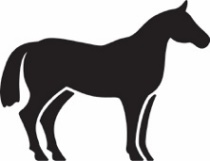 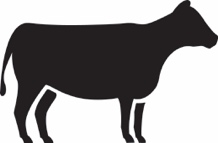 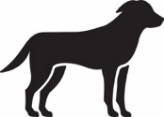 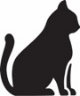 Kone, hovädzí dobytok, psy, mačky.Hovädzí dobytok, kone: na intravenózne použitiePsy, mačky: na intravenózne, intramuskulárne, subkutánne použitiePred použitím si prečítajte písomnú informáciu pre používateľov.Ochranná lehota:Hovädzí dobytok, kone:Mäso a vnútornosti: 0 dní.Mlieko: 0 hodín.Pred použitím si prečítajte písomnú informáciu pre používateľov.EXP:Po otvorení spotrebujte do 28 dní.Uzáver je možné bezpečne prepichnúť až 15-krát.Uchovávať pri teplote neprevyšujúcej 25°C.Injekčnú liekovku uchovávať v škatuli aby bola chránená pred svetlom.Odpadový materiál zlikvidovať v súlade s miestnymi požiadavkami.Len pre zvieratá. Výdaj lieku je viazaný  na veterinárny predpis. Liek smie podávať len veterinárny lekár alebo iná osoba na priamu zodpovednosť veterinára.Uchovávať mimo dohľadu a dosahu detí.Interchemie Werken De Adelaar Eesti ASVanapere tee 14, PüünsiVidiecka obec Viimsi Harju Štát 74013Estónsko96/010/MR/22-SŠarža:Butasal-100, 100 mg/ml + 0,05 mg/ml injekčný roztok pre kone, hovädzí dobytok, psy a mačkyButafosfanum						Cyanocobalaminum (vitamín B12)1 ml obsahuje:Butafosfanum					100,0 mgCyanocobalaminum (vitamín B12)		    0,05 mgInjekčný roztok.100 mlKone, hovädzí dobytok, psy, mačky.Hovädzí dobytok, kone: na intravenózne použitiePsy, mačky: na intravenózne, intramuskulárne, subkutánne použitiePred použitím si prečítajte písomnú informáciu pre používateľov.Ochranná lehota:Hovädzí dobytok, kone:Mäso a vnútornosti: 0 dní.Mlieko: 0 hodín.Pred použitím si prečítajte písomnú informáciu pre používateľov.EXP:Po otvorení spotrebujte do 28 dní. Uzáver je možné bezpečne prepichnúť až 15-krát.Po otvorení spotrebujte do ______.Uchovávať pri teplote neprevyšujúcej 25°C.Injekčnú liekovku uchovávať v škatuli aby bol chránená pred svetlom.Odpadový materiál zlikvidovať v súlade s miestnymi požiadavkami.Len pre zvieratá. Výdaj lieku je viazaný  na veterinárny predpis. Liek smie podávať len veterinárny lekár alebo iná osoba na priamu zodpovednosť veterinára.Uchovávať mimo dohľadu a dosahu detí.Interchemie Werken De Adelaar Eesti ASVanapere tee 14, PüünsiVidiecka obec Viimsi Harju Štát 74013Estónsko96/010/MR/22-SŠarža:PÍSOMNÁ INFORMÁCIA PRE POUŽÍVATEĽOVButasal-100, 100 mg/ml + 0,05 mg/ml injekčný roztok pre kone, hovädzí dobytok, psy a mačky1.	NÁZOV A ADRESA DRŽITEĽA ROZHODNUTIA O REGISTRÁCII A DRŽITEĽA POVOLENIA NA VÝROBU ZODPOVEDNÉHO ZA UVOĽNENIE ŠARŽE, AK NIE SÚ IDENTICKÍDržiteľ rozhodnutia o registrácii a výrobca zodpovedný za uvoľnenie šarže:Interchemie Werken De Adelaar Eesti ASVanapere tee 14, PüünsiVidiecka obec Viimsi Harju Štát 74013Estónsko2.	NÁZOV VETERINÁRNEHO LIEKUButasal-100, 100 mg/ml + 0,05 mg/ml injekčný roztok pre kone, hovädzí dobytok, psy a mačkyButafosfanum						Cyanocobalaminum (vitamín B12)		3.	OBSAH ÚČINNEJ LÁTKY (-OK) A INEJ LÁTKY  (-OK)Každý ml injekčného roztoku obsahuje:Účinné látky:Butafosfanum						100,0 mgCyanocobalaminum (vitamín B12)		            0,05 mgPomocné látky:Benzylalkohol (E1519)					 10,5 mgČíry červený roztok bez viditeľných častíc.4.	INDIKÁCIA(-E)Podporná liečba metabolických alebo reprodukčných ochorení, keď je potrebné doplnenie fosforu a kyanokobalamínu.V prípade metabolických porúch v poslednom štádiu gravidity (obdobie bezprostredne pred otelením a po otelení), tetánií (prerušované svalové kŕče) a paréz (popôrodného uľahnutia) môže byť veterinárny liek podaný spoločne s horčíkom a vápnikom.5.	KONTRAINDIKÁCIENepoužívať v prípadoch precitlivenosti na účinné látky alebo na niektorú z pomocných látok.6.	NEŽIADUCE ÚČINKYNie sú známe.Ak zistíte akékoľvek nežiaduce účinky, aj tie, ktoré už nie sú uvedené v tejto písomnej informácii pre používateľov, alebo si myslíte, že liek je neúčinný, informujte vášho veterinárneho lekára.Prípadne nežiaduce účinky môžete nahlásiť národnej kompetentnej autorite: www.uskvbl.sk.7.	CIEĽOVÝ DRUHKone, hovädzí dobytok, psy a mačky.8.	DÁVKOVANIE PRE KAŽDÝ DRUH, CESTA(-Y) A SPôSOB PODANIA LIEKUSpôsob podania:Hovädzí dobytok, kone: na intravenózne (i.v.) použitiePsy, mačky: na intravenózne (i.v.), intramuskulárne (i.m.), subkutánne (s.c.) použitieDávkovanie:Podľa potreby, opakujte jedenkrát denne.9.	POKYN O SPRÁVNOM PODANÍUzáver je možné bezpečne prepichnúť až 15-krát.10.	OCHRANNÁ LEHOTA(-Y)Hovädzí dobytok, kone:Mäso a vnútornosti: 0 dníMlieko: 0 hodín11.	OSOBITNÉ BEZPEČNOSTNÉ OPATRENIA NA UCHOVÁVANIEUchovávať mimo dohľadu a dosahu detí.Uchovávať pri teplote neprevyšujúcej 25°C.Injekčnú liekovku uchovávať v škatuli aby bol chránený pred svetlom.Nepoužívať tento veterinárny liek po dátume exspirácie uvedenom na obale. Dátum exspirácie sa vzťahuje na posledný deň v uvedenom mesiaci.Čas použiteľnosti po prvom otvorení obalu: 28 dní.12.	OSOBITNÉ UPOZORNENIAOsobitné bezpečnostné opatrenia pre každý cieľový druh: Odporúča sa určiť príčinu(-y) metabolických alebo reprodukčných porúch s cieľom definovať najvhodnejšie opatrenia prevencie a liečby a potrebu terapie doplnením fosforu a vitamínu B12.Osobitné bezpečnostné opatrenia na používanie u zvierat:V dôsledku nedostatku glukuronidačných metabolických dráh u mačiek, ktoré sa podieľajú na metabolizácii benzylalkoholu, by ste mali pri použití tohto veterinárneho lieku zachovať opatrnosť a mali by ste u tohto druhu dôsledne dodržiavať odporúčané dávkovanie. Osobitné bezpečnostné opatrenia, ktoré má urobiť osoba podávajúca liek zvieratám:Benzylalkohol môže spôsobiť precitlivenosť (alergické reakcie). Osoby trpiace známou precitlivenosťou na benzylalkohol by sa mali vyhnúť kontaktu s liekom.Liek môže spôsobovať podráždenie pokožky, očí a slizníc. Mali by ste sa preto vyhnúť kontaktu pokožky, slizníc a očí liekom. V prípade, že dôjde k nechcenému vystaveniu pokožky, slizníc alebo očí liekom, opláchnite zasiahnutú pokožku/oči vodou.Pri manipulácii s týmto liekom nejedzte, nepite a nefajčite.Po použití veterinárneho lieku si umyte ruky.Gravidita a laktácia:Bezpečnosť veterinárneho lieku nebola potvrdená u gravidných a laktujúcich kráv, kobýl, súk a mačiek. Avšak jeho použitie u týchto druhov, počas gravidity a laktácie by nemalo predstavovať žiadny osobitný problém.13.	OSOBITNÉ BEZPEČNOSTNÉ OPATRENIA NA ZNEŠKODNENIE NEPOUŽITÉHO LIEKU(-OV) ALEBO ODPADOVÉHO MATERIÁLU, V PRÍPADE POTREBYKaždý nepoužitý veterinárny liek alebo odpadové materiály z tohto veterinárneho lieku musia byť zlikvidované v súlade s  miestnymi požiadavkami. O spôsobe likvidácie liekov, ktoré už nepotrebujete sa poraďte so svojím veterinárnym lekárom alebo lekárnikom. Tieto opatrenia by mali byť v súlade s ochranou životného prostredia.14.	DÁTUM POSLEDNÉHO SCHVÁLENIA TEXTU V PÍSOMNEJ INFORMÁCII PRE POUŽÍVATEĽOV15.	ĎALŠIE INFORMÁCIEVeľkosť balení:Kartónová škatuľka s 1 fľašou s objemom 100 ml.Kartónové balenie obsahujúce 6 kartónových balení po 1 fľaštičke s objemom 100 ml.Nie všetky veľkosti balenia sa musia  uvádzať na trh.Výdaj lieku je viazaný  na veterinárny predpis.Živočíšny druh/podkategóriaButafosfán (mg/kg)Vitamín B12 (μg/kg)Liek(ml/kg)Kone2,0 – 5,01,0 – 2,50,02 – 0,05žriebätá3,3 – 5,61,65 – 2,80,033 – 0,056Hovädzí dobytok2,0– 5,01,0 – 2,50,02 – 0,05Teľatá3,3– 5,61,65 – 2,80,033 – 0,056Psy2,5 – 25,01,25 – 12,50,025 – 0,25Mačky10,0 – 50,05,0 – 25,00,1 – 0,5ÚDAJE, KTORÉ MAJÚ BYŤ UVEDENÉ NA VONKAJŠOM OBALEKartónová krabica1.	NÁZOV VETERINÁRNEHO LIEKU2.	ÚČINNÉ LÁTKY3.	LIEKOVÁ FORMA 4.	VEĽKOSŤ BALENIA5.	CIEĽOVÉ DRUHY6.	INDIKÁCIA (-IE) 7.	SPÔSOB  A CESTA PODANIA LIEKU8.	OCHRANNÁ LEHOTA(-Y)9.	OSOBITNÉ UPOZORNENIE (-A), AK JE POTREBNÉ10.	DÁTUM EXSPIRÁCIE11.	OSOBITNÉ PODMIENKY NA UCHOVÁVANIE12.	OSOBITNÉ BEZPEČNOSTNÉ OPATRENIA NA ZNEŠKODNENIE NEPOUŽITÉHO LIEKU(-OV) ALEBO ODPADOVÉHO MATERIÁLU, V PRÍPADE POTREBY13.	OZNAČENIE „LEN PRE ZVIERATÁ“ A PODMIENKY ALEBO OBMEDZENIA TÝKAJÚCE SA DODÁVKY A POUŽITIA, ak sa uplatňujú 14.	OZNAČENIE „UCHOVÁVAŤ MIMO  DOHĽADU A DOSAHU DETÍ“15.	NÁZOV A ADRESA DRŽITEĽA ROZHODNUTIA O REGISTRÁCII 16.	REGISTRAČNÉ ČÍSLO (ČÍSLA)17.	ČÍSLO VÝROBNEJ ŠARŽEÚDAJE, KTORÉ MAJÚ BYŤ UVEDENÉ NA VNÚTORNOM OBALE100 ml injekčná liekovka z jantárového skla1.	NÁZOV VETERINÁRNEHO LIEKU2.	ÚČINNÉ LÁTKY3.	LIEKOVÁ FORMA 4.	VEĽKOSŤ BALENIA5.	CIEĽOVÉ DRUHY6.	INDIKÁCIA (-IE) 7.	SPÔSOB  A CESTA PODANIA LIEKU8.	OCHRANNÁ LEHOTA(-Y)9.	OSOBITNÉ UPOZORNENIE (-A), AK JE POTREBNÉ10.	DÁTUM EXSPIRÁCIE11.	OSOBITNÉ PODMIENKY NA UCHOVÁVANIE12.	OSOBITNÉ BEZPEČNOSTNÉ OPATRENIA NA ZNEŠKODNENIE NEPOUŽITÉHO LIEKU(-OV) ALEBO ODPADOVÉHO MATERIÁLU, V PRÍPADE POTREBY13.	OZNAČENIE „LEN PRE ZVIERATÁ“ A PODMIENKY ALEBO OBMEDZENIA TÝKAJÚCE SA DODÁVKY A POUŽITIA, ak sa uplatňujú 14.	OZNAČENIE „UCHOVÁVAŤ MIMO  DOHĽADU A DOSAHU DETÍ“15.	NÁZOV A ADRESA DRŽITEĽA ROZHODNUTIA O REGISTRÁCII 16.	REGISTRAČNÉ ČÍSLO (ČÍSLA)17.	ČÍSLO VÝROBNEJ ŠARŽEŽivočíšny druh/podkategóriaButafosfán (mg/kg)Vitamín B12 (μg/kg)Liek(ml/kg)Kone2,0 – 5,01,0 – 2,50,02 – 0,05žriebätá3,3 – 5,61,65 – 2,80,033 – 0,056Hovädzí dobytok2,0– 5,01,0 – 2,50,02 – 0,05Teľatá3,3– 5,61,65 – 2,80,033 – 0,056Psy2,5 – 25,01,25 – 12,50,025 – 0,25Mačky10,0 – 50,05,0 – 25,00,1 – 0,5